Ispunjeni obrazac i propisanu dokumentaciju dostaviti osobno ili poslati poštom preporučeno Regionalnom uredu Agencije za plaćanja.Sukladno članku xx Pravilnika xxxxxxx („Narodne novine“ broj xx/14.) izjavljujem da zbog više sile ili iznimnih okolnosti ne mogu ispunjavati obveze za koje je podnesen Jedinstveni zahtjev za 2014. godinu. Viša sila ili iznimne okolnosti nastupile su zbog (zaokružiti):Vanjskih nepovoljnih utjecaja koje nije bilo moguće predvidjeti, spriječiti niti ukloniti, nastali u slučajevima teške elementarne nepogodeSmrti nositelja poljoprivrednog gospodarstvaDugotrajne nesposobnosti nositelja poljoprivrednog gospodarstva za radPrilog:                                                                                                       __________________	                                                                      ____________________Mjesto, datum	                                                                                              Potpis nositelja/odgovorne osobeNije sastavni dio Izjave o postojanju više sile ili iznimnih okolnosti za potpore vezane uz površinuVAŽNI ROK ZA OBAVJEŠTAVANJE AGENCIJE: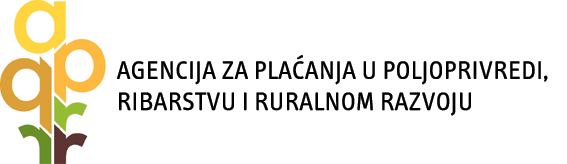 Izjava o postojanju više sile ili iznimnih okolnosti za potpore vezane uz površinu za ________ godinuMIBPGOIBNAZIV POLJOPRIVREDNOG GOSPODARSTVA_______________________________________________________________NAZIV POLJOPRIVREDNOG GOSPODARSTVA_______________________________________________________________NAZIV POLJOPRIVREDNOG GOSPODARSTVA_______________________________________________________________NAZIV POLJOPRIVREDNOG GOSPODARSTVA_______________________________________________________________NAZIV POLJOPRIVREDNOG GOSPODARSTVA_______________________________________________________________NAZIV POLJOPRIVREDNOG GOSPODARSTVA_______________________________________________________________NAZIV POLJOPRIVREDNOG GOSPODARSTVA_______________________________________________________________NAZIV POLJOPRIVREDNOG GOSPODARSTVA_______________________________________________________________NAZIV POLJOPRIVREDNOG GOSPODARSTVA_______________________________________________________________NAZIV POLJOPRIVREDNOG GOSPODARSTVA_______________________________________________________________NAZIV POLJOPRIVREDNOG GOSPODARSTVA_______________________________________________________________NAZIV POLJOPRIVREDNOG GOSPODARSTVA_______________________________________________________________NAZIV POLJOPRIVREDNOG GOSPODARSTVA_______________________________________________________________NAZIV POLJOPRIVREDNOG GOSPODARSTVA_______________________________________________________________NAZIV POLJOPRIVREDNOG GOSPODARSTVA_______________________________________________________________NAZIV POLJOPRIVREDNOG GOSPODARSTVA_______________________________________________________________NAZIV POLJOPRIVREDNOG GOSPODARSTVA_______________________________________________________________NAZIV POLJOPRIVREDNOG GOSPODARSTVA_______________________________________________________________NAZIV POLJOPRIVREDNOG GOSPODARSTVA_______________________________________________________________NAZIV POLJOPRIVREDNOG GOSPODARSTVA_______________________________________________________________IzjavaRok za obavještavanje AgencijeViša sila ili iznimne okolnostiu roku 10 dana od nastanka više sile ili iznimnih okolnosti